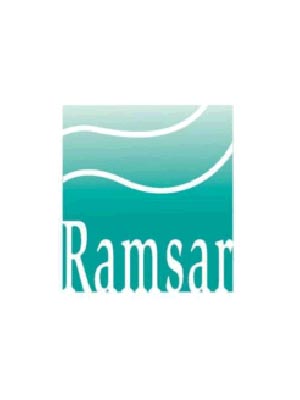 КОНВЕНЦИЯ о водно-болотных угодьях, имеющих международное значение главным образом в качестве местообитаний водоплавающих птиц(Рамсар, 2 февраля 1971 г.)ПРЕАМБУЛАДоговаривающиеся Стороны, признавая взаимозависимость человека и окружающей его среды, учитывая существенные экологические функции водно-болотных угодий как регуляторов водного режима и в качестве местообитаний, обеспечивающих существование характерной флоры и фауны, особенно водоплавающих птиц, будучи убежденными, что водно-болотные угодья представляют собой ресурс, имеющий большое экономическое, культурное и рекреационное значение, потеря которого была бы непоправимой, желая приостановить усиливающееся наступление человека на водно-болотные угодья и их потерю в настоящем и будущем, признавая, что водоплавающие птицы во время своих сезонных миграций могут пересекать государственные границы и, таким образом, должны рассматриваться как международный ресурс, будучи уверенными, что охрана водно-болотных угодий, их флоры и фауны может быть обеспечена в результате сочетания дальновидной национальной политики с координированными международными усилиями, согласились:СТАТЬЯ 1В настоящей Конвенции под водно-болотными угодьями понимаются районы болот, фенов, торфяных угодий или водоемов - естественных или искусственных, постоянных или временных, стоячих или проточных, пресных, солоноватых или соленых, включая морские акватории, глубина которых при отливе не превышает шести метров. В настоящей Конвенции под водоплавающими птицами понимаются птицы, экологически связанные с водно-болотными угодьями. СТАТЬЯ 2Каждая Договаривающаяся Сторона определяет подходящие водно-болотные угодья на своей территории, включаемые в Список водно-болотных угодий международного значения, и в дальнейшем именуемый как Список, хранимый бюро, установленным Статьей 8. Границы каждого водно-болотного угодья точно описываются и наносятся на карту, и они могут включать прибрежные речные и морские зоны, смежные с водно-болотными угодьями, и острова или морские водоемы с глубиной больше шести метров во время отлива, расположенные в пределах водно-болотных угодий, особенно там, где они важны в качестве местопребывания водоплавающих птиц. Водно-болотные угодья для Списка должны отбираться на основании их международного значения с точки зрения экологии, ботаники, зоологии, лимнологии или гидрологии. В первую очередь в Список следует включать водно-болотные угодья, имеющие международное значение в качестве местообитаний водоплавающей птицы в любой сезон. Включение водно-болотного угодья в Список не наносит ущерба исключительным суверенным правам Договаривающейся Стороны, на чьей территории оно расположено. Каждая Договаривающая Сторона определяет для включения в Список, по крайней мере, одно водно-болотное угодье при подписании настоящей Конвенции, или при сдаче на хранение документа о ратификации или присоединении, согласно Статье 9. Любая Договаривающаяся Сторона имеет право добавлять к Списку дополнительные водно-болотные угодья, расположенные на ее территории, расширять границы водно-болотных угодий, которые уже внесены ею в Список, или, вследствие настоятельных государственных интересов, вычеркнуть из Списка или сократить границы водно-болотных угодий, которые уже внесены ею в Список, и информирует, как можно скорее, государство или правительство, ответственное за выполнение обязанностей постоянно действующего бюро, как указано в Статье 8, о любых таких изменениях. Каждая Договаривающаяся Сторона руководствуется сознанием своей международной ответственности за охрану, управление и рациональное использование ресурсов мигрирующих водоплавающих птиц как при определении первоначального перечня для Списка, так и при использовании своего права изменять перечень водно-болотных угодий, находящихся на своей территории и включенных в Список. СТАТЬЯ 3Договаривающиеся Стороны определяют и осуществляют свое планирование таким образом, чтобы способствовать охране водно-болотных угодий, включенных в Список, а также, насколько это возможно, разумному использованию водно-болотных угодий, находящихся на их территории. Каждая Договаривающаяся Сторона обеспечивает такое положение, при котором она сама в возможно ранний срок получает информацию с мест в случае, если экологический характер любого угодья на ее территории, включенного в Список, изменился, изменяется или может измениться в результате технического развития, загрязнения или других видов вмешательства человека. Информация о таких изменениях передается без промедления организации или Правительству, ответственным за выполнение обязанностей постоянно действующего бюро, как указано в Статье 8. СТАТЬЯ 4Каждая Договаривающаяся Сторона способствует охране водно-болотных угодий и водоплавающих птиц посредством создания природных резерватов на водно-болотных угодьях, независимо от того, включены они в Список или нет, и обеспечивает надлежащий надзор за ними. В тех случаях, когда из-за настоятельных государственных интересов Договаривающаяся Сторона исключает из Списка или сокращает размеры водно-болотного угодья, включенного в него, она должна, насколько это возможно, компенсировать происходящую в результате этого потерю ресурсов водно-болотных угодий и, в частности, она должна создавать дополнительные природные резерваты для водоплавающих птиц, а также обеспечивать защиту достаточной части территории первоначального их местообитания в этом районе или где-либо в другом месте. Договаривающиеся Стороны поощряют исследования и обмен данными и публикациями, относящимися к водно-болотным угодьям, их флоре и фауне. Договаривающиеся Стороны стремятся к увеличению численности водоплавающих птиц путем рационального использования соответствующих водно-болотных угодий. Договаривающиеся Стороны способствуют подготовке компетентных специалистов для исследования, надзора и управления водно-болотными угодьями. СТАТЬЯ 5Договаривающиеся Стороны консультируются друг с другом по поводу выполнения обязательств, вытекающих из настоящей Конвенции, особенно в случае, когда водно-болотное угодье располагается на территории более, чем одной Договаривающейся Стороны, или там, где водная система входит в состав территории более, чем одной Договаривающейся Стороны. В то же время они стараются координировать и осуществлять свою настоящую и будущую политику и правила в отношении охраны водно-болотных угодий, их флоры и фауны. На Конференции Договаривающихся Сторон 28 мая 1987 г. текст Статей 6 и 7 изложен в новой редакции.СТАТЬЯ 6Настоящим учрерждается Конференция Договаривающихся Сторон с целью рассмотрения выполнения настоящей Конвенции и содействия этому. Бюро, о котором говорится в пункте 1 Статьи 8, созывает очередные сессии Конференции Договаривающихся Сторон с интервалом не более трех лет, кроме случаев, когда Конференция примет иное решение, а внеочередные сессии - по письменной просьбе по крайней мере одной трети Договаривающихся Сторон. На каждой очередной сессии Конференции Договаривающихся Сторон определяются время и место проведения ее следующей очередной сессии. Конференция Договаривающихся Сторон компетентна: обсуждать выполнение настоящей Конвенции; обсуждать дополнения и изменения в Списке; рассматривать информацию относительно изменений в экологическом характере водно-болотных угодий, включенных в Список, в соответствии с параграфом 2 Статьи 3; давать общие и специальные рекомендации Договаривающимся Сторонам относительно охраны, управления и рационального использования водно-болотных угодий, их фауны и флоры; обращаться с просьбой к соответствующим международным органам относительно подготовки отчетов и статистических данных, носящих, в основном, международный характер и касающихся водно-болотных угодий; принимать другие рекомендации или резолюции с целью содействия осуществлению настоящей Конвенции. Договаривающиеся Стороны обеспечивают, чтобы все те, кто несет ответственность на всех уровнях за управление водно-болотными угодьями, были информированы и учитывали рекомендации таких Конференций в отношении охраны, управления и рационального использования водно-болотных угодий, их флоры и фауны. Конференция Договаривающихся Сторон утверждает Правила процедуры для каждой своей сессии. Конференция Договаривающихся Сторон принимает и осуществляет периодический обзор Положения о финансах настоящей Конвенции. В конце ее очередных сессий она утверждает бюджет на следующий финансовый период большинством в две трети присутствующих и принимающих участие в голосовании Договаривающихся Сторон. Каждая Договаривающаяся Сторона осуществляет взнос в бюджет в соответствии со шкалой взносов, принятой единогласно присутствующими и принимающими участие в голосовании Договаривающимися Сторонами на очередной сессии Конференции Договаривающихся Сторон. СТАТЬЯ 7Каждой Договаривающейся Стороне следует включать в число своих представителей на такие Конференции лиц, которые являются экспертами по водно-болотным угодьям или водоплавающей птице, благодаря своим знаниям и опыту, приобретенным в научной, административной или других соответствующих областях. Каждая из представленных на Конференции Договаривающихся Сторон имеет один голос, причем рекомендации, резолюции и решения принимаются простым большинством присутствующих и принимающих участие в голосовании Договаривающихся Сторон, кроме особо оговоренных настоящей Конвенцией случаев. СТАТЬЯ 8Международный союз по охране природы и природных ресурсов выполняет обязанности постоянно действующего бюро, налагаемые настоящей Конвенцией, пока Договаривающиеся Стороны голосованием большинством в две трети не назначат другую организацию или правительство. Обязанности постоянно действующего бюро состоят в следующем: содействовать созыву и организации конференций, упомянутых в Статье 6; хранит Список водно-болотный угодий международного значения и получать информацию от Договаривающихся Сторон о любых дополнениях, расширениях, исключениях или ограничениях относительно водно-болотных угодий, включенных в Список, как это указано в параграфе 5 Статьи 2; получать информацию от Договаривающихся Сторон о любых изменениях в экологическом характере водно-болотных угодий, включенных в Список, как это указано в параграфе 2 Статьи 3; посылать всем Договаривающимся Сторонам извещения о любых изменениях в Списке или изменениях в характере водно-болотных угодий, включенных в него, и обеспечивать обсуждение этих вопросов на следующей конференции; доводить до сведения соответствующих Договаривающихся Сторон рекомендации конференций в отношении таких изменений в Списке или изменений в характере водно-болотных угодий, находящихся в Списке. СТАТЬЯ 9Настоящая Конвенция открыта для подписания без ограничения во времени. Любой член Организации Объединенных Наций или одного из ее специализированных учреждений или страна-участница Международного агентства по атомной энергии или Статута Международного Суда может Стать участником настоящей Конвенции посредством: подписания без оговорок в отношении ратификации; подписания, подлежащего ратификации, за которым следует ратификация; присоединения. Ратификация или присоединение достигаются посредством сдачи на хранение документов о ратификации или присоединении Генеральному директору ЮНЕСКО (в дальнейшем именуемому "Депозитарий"). СТАТЬЯ 10Настоящая Конвенция вступает в силу по истечении четырех месяцев после того, как, по крайней мере, семь государств станут участниками настоящей Конвенции в соответствии с параграфом 2 Статьи 9. Настоящая Конвенция вступает в силу для каждой Договаривающейся Стороны по истечении четырех месяцев со дня ее подписания без оговорок в отношении ратификации или сдачи на хранение документа о ратификации или присоединении. Протоколом об изменении Конвенции, принятым Договаривающимися Сторонами на Конференции 3 декабря 1982 г., настоящая Конвенция дополнена Статьей 10-bis. СТАТЬЯ 10-BISПоправки к настоящей Конвенции могут быть внесены Договаривающимися Сторонами на заседании Конференции, созванном с этой целью в соответствии с настоящей Статьей. Любая Договаривающаяся Сторона может представлять предложения о внесении поправок. Текст любой предлагаемой поправки и ее обоснование доводятся до сведения организации или Правительства, выполняющего обязанности постоянно действующего бюро, именуемого в дальнейшем "Бюро", о котором говорится в тексте Конвенции. Бюро незамедлительно сообщает текст предлагаемой поправки всем Договаривающимся Сторонам, которые в течение трех месяцев с момента получения от Бюро уведомления о поправках направляют Бюро свои замечания по тексту. По истечении срока, установленного для предоставления замечаний, Бюро немедленно сообщает Договаривающимся Сторонам все замечания, представленные к этой дате. Бюро созывает заседание Договаривающихся Сторон для рассмотрения поправок, поступивших в соответствии с пунктом 3, на основании письменной просьбы одной трети Договаривающихся Сторон. Бюро консультируется с заинтересованными сторонами относительно даты и места проведения этого заседания. Поправки принимаются большинством в две трети присутствующих и участвующих в голосовании Договаривающихся Сторон. Принятая Договаривающимися Сторонами поправка вступает для них в силу в первый день четвертого месяца со дня сдачи Депозитарию двумя третями Договаривающихся Сторон акта о принятии. Для Договаривающейся Стороны, которая сдает на хранение акт о принятии после даты депонирования двумя третями Договаривающихся Сторон акта о принятии, поправка вступает в силу в первый день четвертого месяца со дня сдачи на хранение ею акта о принятии. СТАТЬЯ 11Настоящая Конвенция заключается на неограниченный срок. Любая Договаривающаяся Сторона может посредством письменного уведомления Депозитария денонсировать настоящую Конвенцию после истечения пяти лет со дня, когда Конвенция вступила в силу в отношении данной Договаривающейся Стороны. Денонсация вступает в силу по истечении четырех месяцев со дня получения уведомления Депозитарием. СТАТЬЯ 12Депозитарий информирует все государства, которые подписали или присоединились к настоящей Конвенции, по возможности скорее, о: подписаниях настоящей Конвенции; сдаче на хранение документов о ратификации настоящей Конвенции; сдаче на хранение документов о присоединении к настоящей Конвенции; дате вступления настоящей Конвенции в силу; уведомлениях о денонсациях настоящей Конвенции. По вступлении настоящей Конвенции в силу, Депозитарий регистрирует ее в Секретариате ООН в соответствии со Статьей 102 Устава ООН. В удостоверение чего нижеподписавшиеся, должным образом на то уполномоченные, подписали настоящую Конвенцию. Протоколом об изменении Конвенции, принятым Договаривающимися Сторонами на Конференции 3 декабря 1982 г., в положении, следующем за Статьей 12 Конвенции, слова "В случае расхождения предпочтение отдается тексту на английском языке", исключаются и заменяются на слова "Все тексты равно аутентичны"Совершено в Рамсаре второго февраля тысяча девятьсот семьдесят четвертого года в одном экземпляре на английском, французском, немецком и русском языках, который сдается на хранение Депозитарию.Депозитарий направляет должным образом заверенные копии последнего всем Договаривающимся Сторонам. Все тексты равно аутентичны.